اللجنة الحكومية الدولية المعنية بالملكية الفكرية والموارد الوراثية والمعارف التقليدية والفولكلورالدورة الثامنة والعشرونجنيف، من 7 إلى 9 يوليو 2014مذكرة إعلامية لمنبر الجماعات الأصلية والمحليةوثيقة من إعداد الأمانةاتفقت اللجنة الحكومية الدولية المعنية بالملكية الفكرية والموارد الوراثية والمعارف التقليدية والفولكلور ("اللجنة")، في دورتها السابعة، على "أن ينظَّم، تماما قبل استهلال دورات اللجنة، منبر يدوم نصف اليوم ويترأسه ممثل عن أحد المجتمعات المحلية أو الأصلية". وقد تواصل تنظيم منابر على ذلك المنوال قبل كل دورة من دورات اللجنة المعقودة منذ عام 2005.وموضوع المنبر في الدورة الثامنة والعشرين هو: "الملكية الفكرية والموارد الوراثية والمعارف التقليدية وأشكال التعبير الثقافي التقليدي: تطلعات الشعوب الأصلية حول المسائل المتداخلة في اللجنة الحكومية الدولية للويبو". ويرد في مرفق هذه الوثيقة البرنامج المؤقت للمنبر.[يلي ذلك المرفق]البرنامج المؤقت لجلسة المنبرالاثنين، 7 يوليو 201410:30	افتتاح الجلسةالرئيس - (يختاره منتدى السكان الأصليين الاستشاري في الويبو)10:30 – 10:45	السيدة دالي سامبو دورو، رئيسة منتدى الأمم المتحدة الدائم المعني بقضايا الشعوب الأصلية (UNPFII)، ألاسكا، الولايات المتحدة الأمريكية10:45 – 11:00	السيد مرسيال أرياس، مستشار في السياسة العامة، جمعية قبائل كونا المتحدة في نابغوانا (KUNA)، مدينة بنما، بنما11:00 – 11:15	السيدة لوسي مولانكي، المديرة التنفيذية لشبكة المعلومات عن الشعوب الأصلية (IIN)، نيروبي، كينيا 11:15 - 11:30	نقاش مع الحاضرين واختتام الجلسة[نهاية المرفق والوثيقة]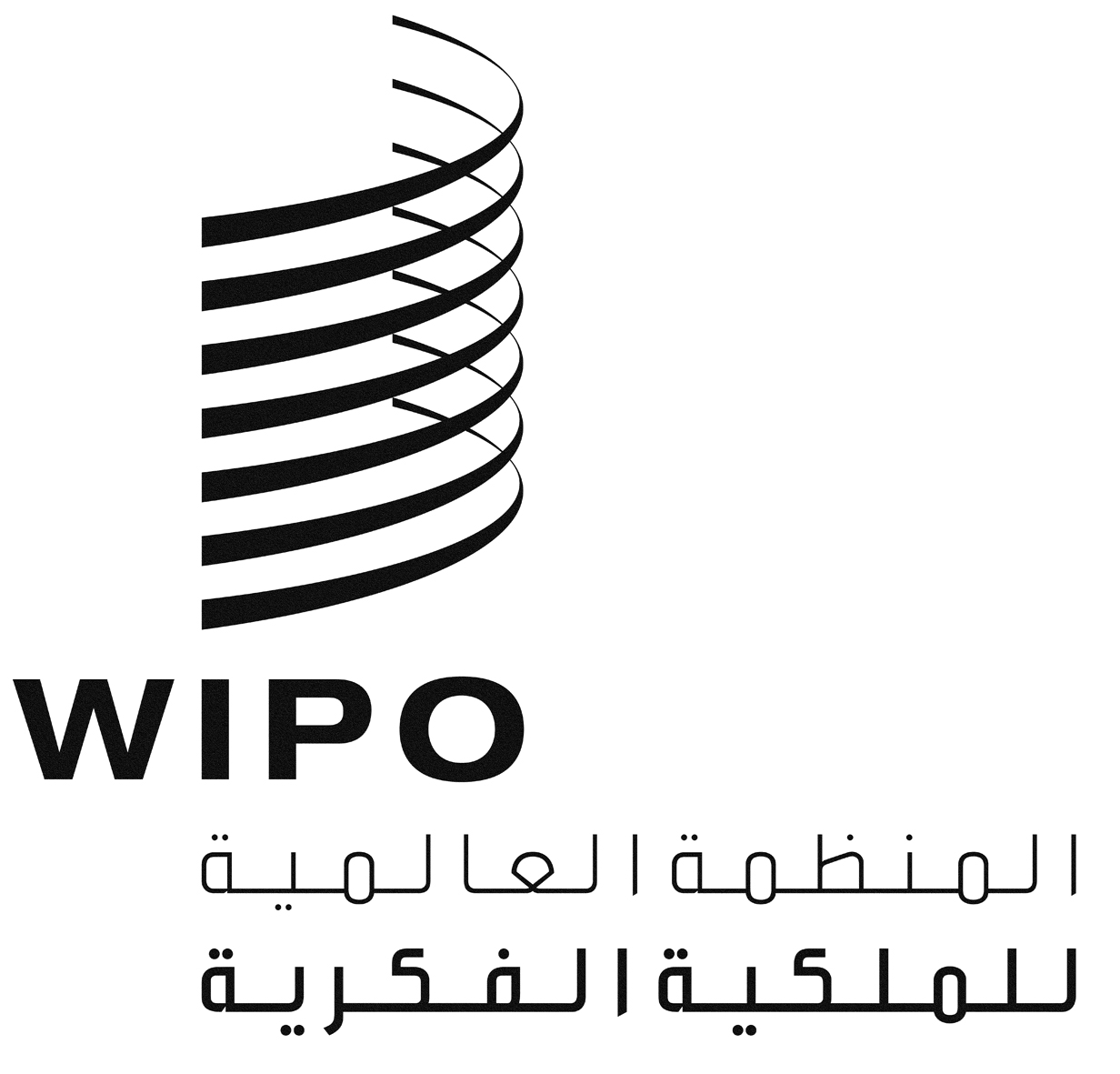 AWIPO/GRTKF/IC/28/INF/5WIPO/GRTKF/IC/28/INF/5WIPO/GRTKF/IC/28/INF/5الأصل: بالإنكليزيةالأصل: بالإنكليزيةالأصل: بالإنكليزيةالتاريخ: 11 يونيو 2014التاريخ: 11 يونيو 2014التاريخ: 11 يونيو 2014